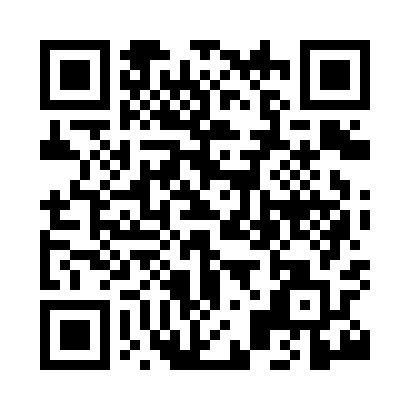 Prayer times for Shildon, County Durham, UKMon 1 Jul 2024 - Wed 31 Jul 2024High Latitude Method: Angle Based RulePrayer Calculation Method: Islamic Society of North AmericaAsar Calculation Method: HanafiPrayer times provided by https://www.salahtimes.comDateDayFajrSunriseDhuhrAsrMaghribIsha1Mon2:534:351:116:549:4611:282Tue2:534:361:116:549:4511:283Wed2:544:371:116:549:4511:284Thu2:544:381:116:549:4411:285Fri2:554:391:116:539:4311:276Sat2:564:401:116:539:4311:277Sun2:564:411:126:539:4211:278Mon2:574:421:126:539:4111:269Tue2:574:431:126:529:4011:2610Wed2:584:441:126:529:3911:2611Thu2:594:461:126:519:3811:2512Fri2:594:471:126:519:3711:2513Sat3:004:481:126:509:3611:2414Sun3:014:491:136:509:3511:2415Mon3:024:511:136:499:3411:2316Tue3:024:521:136:499:3311:2317Wed3:034:541:136:489:3111:2218Thu3:044:551:136:479:3011:2119Fri3:054:571:136:479:2911:2120Sat3:054:581:136:469:2711:2021Sun3:065:001:136:459:2611:1922Mon3:075:011:136:449:2411:1823Tue3:085:031:136:439:2311:1824Wed3:095:041:136:429:2111:1725Thu3:095:061:136:429:1911:1626Fri3:105:081:136:419:1811:1527Sat3:115:091:136:409:1611:1428Sun3:125:111:136:399:1411:1329Mon3:135:131:136:389:1211:1330Tue3:145:151:136:369:1111:1231Wed3:145:161:136:359:0911:11